For Younger Children:  The Children’s Sermon link below, leads to a page that contains activities, a coloring page and puzzles related to the scripture.Crown Him King Children's Sermon | Sermons4KidsFor Middle School and High School aged youthThe link below leads to a bible study.https://drive.google.com/file/d/1Mjnlri9HNGV3KxOwva9XQQYYEr9xT-qP/view?usp=sharing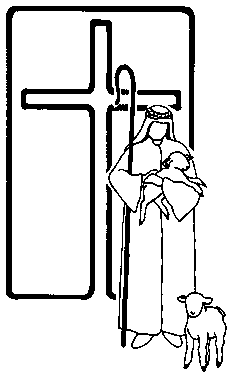 